Nome: Lucinéia Souza dos ReisRF7989997PLANO DE AULA: Direito ao meio ambiente e ao desenvolvimento sustentávelSou professora da Prefeitura de São Paulo e atuo com crianças da Educação Infantil,  eles não são alfabetizados, foi proposto que participassem de uma roda de conversas,  onde foram escutados e suas falas validadas. Houve uma  adaptação na proposta, porém, o foco esteve em oportunizar a reflexão sobre como podemos proteger o meio ambiente e alcançar os ODS.Objetivo esteve voltado em trabalhar a importância do direito ao meio ambiente equilibrado e sua relação com a Agenda 2030 e os Objetivos de Desenvolvimento Sustentável (ODS).      Aquecendo a turmaIniciei a atividade exibindo para a turma as seguintes imagens.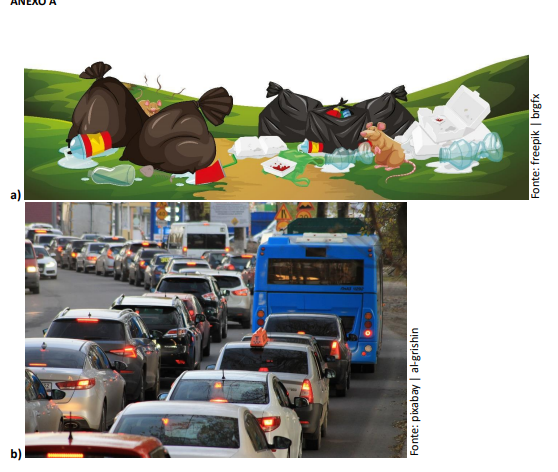 Em roda de conversa  trabalhamos as perguntas com as crianças: - O que cada imagem representa, e se eles já presenciaram cenas como essas no dia a dia ou em notícias na televisão ou internet.A turma que trabalho refere-se ao público de Educação Infantil, com faixa etária de 5 anos, muitos deles reproduzem as falas dos amigos,  cito trechos do diálogo:-Tem um ratinho no saco de lixo!-Tem lixo na rua prô, eu já vi;-Eu gostei da foto!-A minha mãe fica brava no trânsito.-Prô, eu vomitei no carro do meu pai!As crianças foram orientadas a compreender  que cada uma das imagens apresenta um impacto negativo de uma ação humana para o meio ambiente e para a sociedade. Conversamos que todos nós buscamos proteger o meio ambiente, acabar com a pobreza e a fome, garantir que todas as pessoas tenham acesso a saúde e educação de qualidade entre outros.Na sequência  as crianças foram desafiadas a encontrar uma solução para um dos itens da ODS, o escolhido foi  o item 12 Consumo e Produção Responsável. Por meio da roda de conversa tivemos as respostas para as seguintes perguntas:• Por que é importante solucionar esse problema? R: Para salvar o mundo.• O que eu posso fazer para ajudar?R:  Não jogar lixo na rua.Após o diálogo com as crianças, elas foram estimuladas  a criar um brinquedo com materiais  que iria ao lixo. As crianças realizaram a atividade: “Garrafa Mágica das Cores'', usamos apenas garrafas plásticas, água e tinta guache. No final as crianças brincaram de boliche. Com essa atividade o foco esteve em prol da reflexão e em ajudar a garantir um  meio ambiente equilibrado para todos e alcançar os Objetivos de Desenvolvimento Sustentável (ODS).  Segue foto da brincadeira das crianças.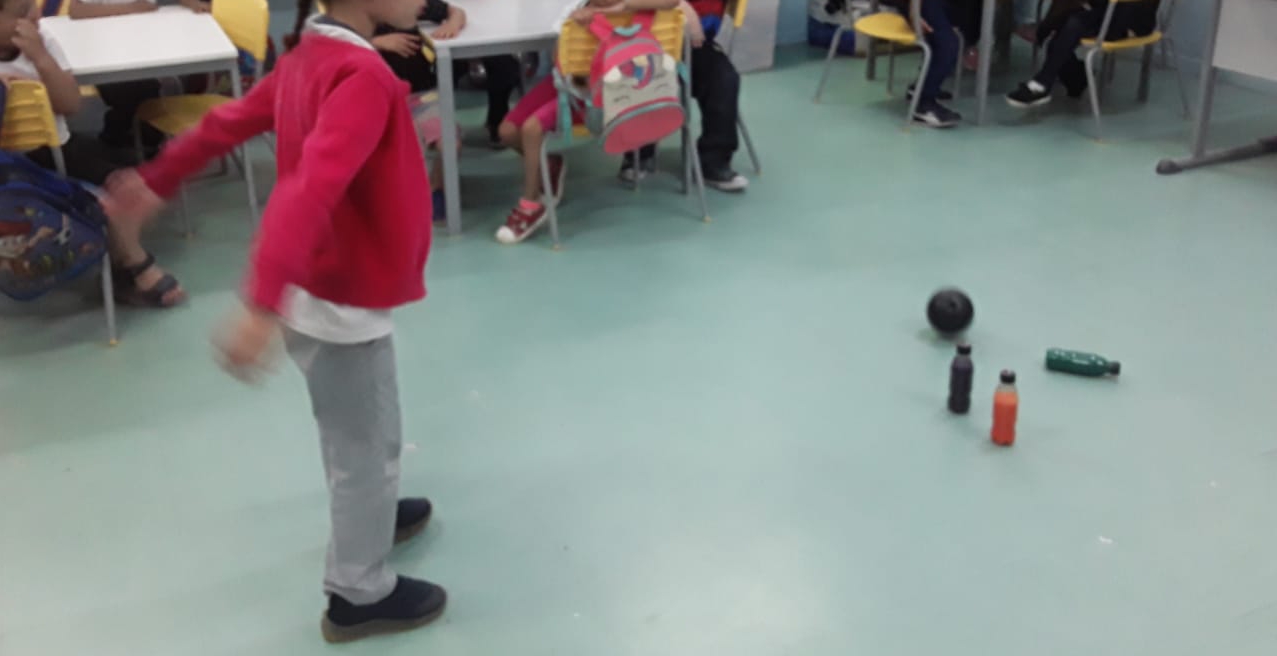 